CAP sur le BacPROGRAMME 2023-2024Achetez toutes les œuvres dès le début de l’année et préférez les éditions destinées aux lycéensOrganisez-vous rapidement dans vos lectures ! ( voir les indications en vert)PROGRAMME DE GRAMMAIRELa phrase complexeLes subordonnées conjonctives utilisées en fonction de compléments circonstancielsLa subordonnée relative ( révisions du programme de 2°) L’interrogation (directe et indirecte)La négationBACS BLANCS ECRITS : Samedi 2 décembre(Samedi 27 janvier)Samedi 23 marsBAC BLANC ORAL : semaine du 22 avril au 26 avril ŒUVRES INTEGRALESLA LITTERATURE D’IDEES DU XVI° AU XVIII° SIECLERentréeOlympe de Gouges, Déclaration des droits de la femme et de la citoyenne (du "préambule" au "postambule" et «  Forme du contrat social de l’homme et de la femme ») Parcours : écrire et combattre pour l'égalité 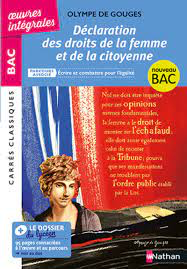 LE ROMAN ET LE RECIT DU MOYEN ÂGE AU XXI° SIECLENovembreAbbé Prévost, Manon LescautParcours : personnages en marge, plaisirs du romanesque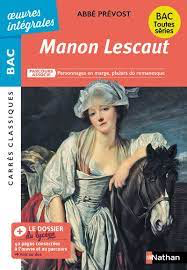 LE THEÂTRE DU XVII° AU XXI° SIECLEJanvierMarivaux, Les Fausses confidencesParcours : théâtre et stratagème 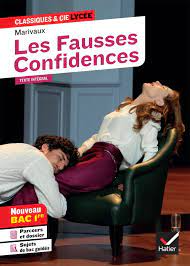 LA POESIE DU XIX° AU XXI° SIECLEMarsRimbaud, Les Cahiers de DouaiParcours : émancipations créatricesATTENTION ! Vérifiez que le recueil contient bien 22 poèmes. 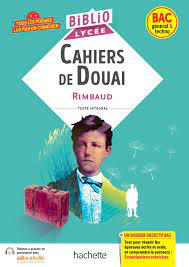 